MINISTERIO  DE ECONOMÍA INFRAESTRUCTURA Y ENERGÍA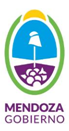 RACOP
 Av. Peltier 351, 6° piso, Casa de Gobierno. Mendoza  	        Ciudad  |  Tel. +54 261 449 2546/48/49/40
www.economia.mendoza.gov.arForm IH-03-04-05FORMULARIO DE DATOS PERSONALES O SOCIETARIOS(Art. 42º, inc. c, d y e)EMPRESA: ................................................................................................................CUIT: ........................................................................................................................  IH-03:Datos personales o societarios (Art. 42º, inc. c). Se presentan al efecto copias certificadas, por Escribano Público, del Acta Constitutiva, Contrato Social, Estatuto, Reglamento, publicaciones en el Boletín Oficial, conforme a la naturaleza social de la Empresa, todos ellos debidamente inscriptos. Se adjunta a fojas…………………IH-04:Nómina de los Directores, Gerentes y Apoderados (Art. 42º, inc. d), indicando nombre completo y carácter y duración del mandato.Se adjunta a fojas..............En caso que la solicitud esté suscripta por un apoderado, el poder correspondiente debe contar con la firma certificada por Escribano Público.Se adjunta la constancia a fojas...............IH-05:Inscripción en el Registro Público de Comercio que corresponda (Art. 42º, inc. e). Se adjunta la constancia a fojas...............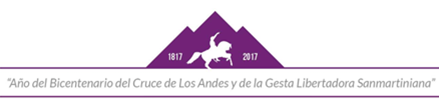 MINISTERIO  DE ECONOMÍA INFRAESTRUCTURA Y ENERGÍARACOP
 Av. Peltier 351, 6° piso, Casa de Gobierno. Mendoza  	        Ciudad  |  Tel. +54 261 449 2546/48/49/40
www.economia.mendoza.gov.arINFORMACIÓN ADICIONALLa Empresa  SI    NO   cuenta con Certificación en Sistemas de Calidad. (Tachar lo que no corresponde).En caso afirmativo, consignar:Organismo certificante.Tipo y número de norma.Certificado de Registro Nº................Fecha de otorgamiento.Fecha de expiración.Se adjuntan copias de documentación respaldatoria a fojas...................